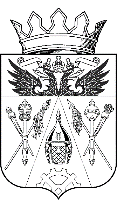 АДМИНИСТРАЦИЯ ИСТОМИНСКОГО СЕЛЬСКОГО ПОСЕЛЕНИЯАКСАЙСКОГО РАЙОНА РОСТОСВСКОЙ ОБЛАСТИПОСТАНОВЛЕНИЕ05.07.2019                                                                                                                       № 134х. ОстровскогоОб утверждении отчета по плану реализации Муниципальной программы «Социальная поддержка граждан» по итогам 1 полугодия 2019 года.В соответствии с постановлением Администрации Истоминского сельского поселения от 01.08.2018 № 166 «Об утверждении Порядка разработки, реализации и оценки эффективности муниципальных программ Истоминского сельского поселения», постановлением Администрации Истоминского сельского поселения от 22.10.2018 № 233 «Об утверждении Перечня муниципальных программ Истоминского сельского поселения»,- ПОСТАНОВЛЯЕТ:1. Утвердить отчет о реализации плана муниципальной программы Истоминского сельского поселения «Развитие муниципальной службы» Истоминского сельского поселения по итогам 1 полугодия 2019 года согласно приложению № 1.2. Разместить постановление на официальном сайте Администрации Истоминского сельского поселения.3. Контроль за выполнением настоящего постановления возложить на заместителя главы Администрации Истоминского сельского поселения Кудовба Д.А.Глава АдминистрацииИстоминского сельского поселения 		                                          О.А. КалининаПостановление вноситЗаместитель главы АдминистрацииИстоминского сельского поселения Кудовба Д.АПриложение №1к постановлению АдминистрацииИстоминского сельского поселенияот 05.07.2019 года № 134Отчет об исполнении плана реализации муниципальной программы«Развитие муниципальной службы» за отчетный период 1 полугодие 2019 года.№ п\пНаименования основного мероприятия, мероприятия ведомственной целевой программы, контрольного события программыОтветственный исполнитель, соисполнитель, участник (должность/ФИО)Результат реализации (краткое описание)Фактическая дата начала реализацииФактическая дата окончания реализации, наступления контрольного событияоды бюджетаРасходы бюджета поселения на реализацию муниципальной программы, тыс. руб.Расходы бюджета поселения на реализацию муниципальной программы, тыс. руб.Объем неосвоенных средств, причины их не освоения№ п\пНаименования основного мероприятия, мероприятия ведомственной целевой программы, контрольного события программыОтветственный исполнитель, соисполнитель, участник (должность/ФИО)Результат реализации (краткое описание)Фактическая дата начала реализацииФактическая дата окончания реализации, наступления контрольного событияПредусмотрено муниципальной программойПредусмотрено сводной бюджетной росписьюФакт на отчетную дату123456789101.	Подпрограмма 1.  «Социальная поддержка отдельных категорий граждан»	Подпрограмма 1.  «Социальная поддержка отдельных категорий граждан»	Подпрограмма 1.  «Социальная поддержка отдельных категорий граждан»	Подпрограмма 1.  «Социальная поддержка отдельных категорий граждан»	Подпрограмма 1.  «Социальная поддержка отдельных категорий граждан»445,6445,6356,888,8 /исполнение запланировано на 2 полугодие1.1Выплата государственной пенсии за выслугу летЗаместитель главы Администрации Истоминского сельского поселения        01.01.201931.12.2019  170,0170,081,288,8/исполнение запланировано на 2 полугодие1.2Выплата единовременного пособия за полные годы стажа при увольнении на пенсиюЗаместитель главы Администрации Истоминского сельского поселения01.01.201931.12.2019  275,6275,6275,6-